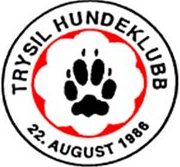 	Referat fra styremøte i Trysil Hundeklubb  				      05.04 . 2017Ref. Sissel BrendenSted: TrysilTid: 08.11.17 - kl 18.00 – 20.00Tilstede:  Marit, Elin, Lin, Wenche og SisselForfall:Saksliste:Saksliste:1HundeluftegårdBrev fra et medlem ang luftegård, pga rovdyrproblematikk,   ha et trykt sted der hunder kan være løse.Vi kontakter kommunen vedr midler og  hører om det er noen mulighet for at kommunen kan søke om midler til  dette.2Gress til hallenMarit har vært i kontakt med Øytein Grasmo,vi holder kontakten og  vi  satser på mer gress til neste sesong3Medlemskveld med Pernille Langånes Hun skal ikke ha betalt, men får en fruktkurv, Wenche ansvarMarit ordner kake, kjeks og brusWenche tar ut nøkkel4Årets hundVi deler ikke ut dette i år, da interessen har vært liten.5Ny “ konkuranse” - fotokonkuranseTrekke ut bilder som legges ut på face book sidene våre.Oppfordre medlemmer til å dele bilder, de beste brukes til forsidebilde6Trysilhoppet, agilitystevne 09.06 – 10.06.18Vi setter opp lister på hva som må gjøres, Marit, Wenche og Elin jobber med dette, tas opp på neste møteLegge ut og dele på alle sider vi har tilgang til